Chère étudiante, cher étudiant,Nous vous félicitons d’avoir été choisi(e) pour participer au programme Rotary « Redécouvrons notre citoyenneté » de 2018. Au nom du Club Rotary d’Ottawa, permettez-moi de vous dire que nous serons très heureux de vous accueillir, avec les autres 199 jeunes « aventuriers » qui arriveront de toutes les régions du Canada le SAMEDI 28 AVRIL 2018.Je vous écris aujourd’hui pour vous donner quelques détails au sujet de ce qui vous attend.PROGRAMME : Nous avons organisé pour vous un programme intéressant et bien rempli, dont vous recevrez l’horaire détaillé au moment de votre arrivée. Vous savez déjà que notre objectif est de vous aider à mieux comprendre ce que signifie la citoyenneté canadienne. Vos journées seront consacrées aux activités informatives du programme, mais vous pourrez bien vous amuser pendant les soirées.Votre visite commencera dimanche matin, avec un inspirant discours d’ouverture – prononcé cette année par M. Jarrod Goldsmith «L'établissement de relations - la clé du leadership». Parmi les autres moments forts du programme, mentionnons : une séance avec le président de la Chambre des communes, une visite au Musée canadien de la guerre, où vous pourrez rencontrer des « témoins de l’histoire », et l’occasion de discuter des enjeux actuels avec des chefs des Premières Nations. Vous participerez à des discussions interactives sur des questions d’actualités au Canada, tel que « Démêler le vrai du faux à l’ère des fausses nouvelles » et « Une politique jeunesse pour le Canada », et pour finir vous serez témoins de la fierté des nouveaux Canadiens qui se joignent à la famille des citoyens canadiens lors d’une cérémonie de citoyenneté.Veuillez noter que durant les journées d’activités, vous MARCHEREZ BEAUCOUP. Nous vous recommandons donc d'apporter des chaussures confortables et même un parapluie ou un manteau de pluie et d’être prêt à prendre beaucoup d’air frais entre les sessions.Si vous prévoyez de porter un sac à dos ou sac à main pendant la journée, veuillez noter que les sacs de plus de 46 cm (18") de long x 36 cm (14") de large x 20 cm (8") d’épaisseur ne sont pas autorisés dans certains établissements gouvernementaux. De plus, pour que notre programme soit des plus écologiques, nous vous encourageons à apporter votre propre bouteille d’eau réutilisable que vous garderez avec vous en tout temps.DISPOSITIONS DE VOYAGE : Le Club Rotary qui vous a parrainé vous informera des dispositions prises pour votre voyage à Ottawa – arrivée le SAMEDI 28 AVRIL et retour le MERCREDI 2 OU le JEUDI 3 MAI. Nous planifions en ce moment votre voyage, par avion, par train ou par autobus, et vous devriez recevoir de l’information à ce sujet d’ici le 15 avril. Vous serez accueillis à Ottawa (au lieu de votre arrivée) par des membres du Club Rotary d’Ottawa et par votre famille hôte (qui aura été informée de l’heure de votre arrivée et de votre mode de transport).Veuillez mettre des étiquettes portant votre nom sur vos bagages. Beaucoup de gens attachent aux poignées de leurs sacs ou valises des écharpes aux couleurs vives afin de pouvoir les reconnaître. À un certain moment, le jour de votre départ, les bagages seront entreposés tous ensemble, et vous devrez retrouver les vôtres dans la pile.HÉBERGEMENT : Nous espérons loger tous les étudiants chez des particuliers (familles hôtes) dans la région d’Ottawa, qui sont des membres du Club Rotary ou des amis de ces derniers. Dans tous les cas, il y aura un autre étudiant avec vous dans la famille hôte. Nous vous informerons du nom, de l’adresse et du numéro de téléphone de vos hôtes juste avant votre départ. Pendant votre séjour à Ottawa, nous vous invitons à prendre le temps de faire connaissance avec vos hôtes et à les traiter avec respect. Ils s’intéressent à vous et tiennent à ce que votre visite à Ottawa soit agréable. Ils vous ouvrent les portes de leur foyer, et, dans la plupart des cas, vont assurer votre transport aux diverses activités et votre retour à la fin de la journée.Avant votre départ, vous et vos parents recevrez par COURRIEL, dans la semaine du 23 avril, le nom et les coordonnées de votre famille hôte. VEUILLEZ VÉRIFIER SUR LA FEUILLE CI-JOINTE SI VOTRE ADRESSE DE COURRIEL ET CELLE DE VOS PARENTS NE COMPORTENT PAS D’ERREUR. Si vous ou vos parents souhaitez avoir plus de détails concernant les conditions d’hébergement, veuillez vous référer à notre site Web www.rotaryottawa.com (en anglais) sous l’onglet « Billeting Overview » de la page Adventure in Citizenship.Nous vous encourageons à préparer une carte de remerciement pour votre famille d’accueil. Ou, si vous préférez, vous pouvez apporter un petit cadeau à offrir à vos hôtes avant votre départ, pour les remercier de leur hospitalité. Un petit livre ou un souvenir typique de votre région du pays sont toujours appréciés (pas plus de 5 à 10 $).AUTRES POSSIBILITÉS D’HÉBERGEMENT : S’il arrivait, même si c’est peu probable, que nous ne trouvions pas un nombre suffisant de familles hôtes, vous serez logés dans un gîte touristique ou dans un dortoir sur le campus d’une université, sous la supervision d’un Rotarien. INTERDICTION DE FUMER : Le Programme « Redécouvrons notre citoyenneté » du Club Rotary est considéré comme un programme sans fumée. Nous ne ferons aucune concession, que ce soit pendant les activités ou chez les familles hôtes.MÉDIAS SOCIAUX : Les médias sociaux seront souvent utilisés avant et pendant le programme. N’oubliez pas de vous inscrire à la page « Rotary Adventure in Citizenship Program 2018 » de Facebook avant votre arrivée afin de communiquer avec les autres participants et de voir les dernières nouvelles. Vous pouvez également poser toutes les questions que vous voulez dans la page Facebook.FacebookLes étudiants peuvent s’inscrire à ce group https://www.facebook.com/groups/123122541707507TwitterLes étudiants peuvent suivre ce nom d’utilisateur : @AIC_Ottawa et utiliser le mot-clic #AIC2018. L’administrateur du club fera suivre certains des gazouillis des étudiants s’ils se servent du mot-clic.InstagramLes étudiants peuvent suivre ce nom d’utilisateur : @rotaryottawa et utiliser le mot-clic #AIC2018. L’administrateur repostera ce que les étudiants auront affiché s’ils se servent du mot-clic. Nous invitons également tous les étudiants à apporter leur téléphone cellulaire à Ottawa. Malgré qu’il ne soit pas approprié d’envoyer des messages textes durant les présentations, il y aura des activités qui favoriseront les échanges par textes et l’utilisation des médias sociaux. Pour la plupart de ces activités, le WIFI sera accessible sans frais. Il n’est toutefois pas nécessaire d’avoir un cellulaire pour participer au programme.ALLERGIES ET AUTRES RESTRICTIONS ALIMENTAIRES : Nous avons demandé à nos traiteurs d’éviter les mets susceptibles de contenir des noix, mais nous ne pouvons pas garantir que les repas seront préparés dans des lieux totalement exempts de noix. Vous devez tenir compte vous-mêmes de la gravité de vos allergies et prendre les précautions qui s’imposent. Nous allons également prévoir des choix végétariens, et parfois même sans gluten, pour ceux et celles qui auront indiqué cette préférence. Assurez-vous de nous informer avant votre arrivée de toutes vos allergies et restrictions alimentaires. (Voir feuille de renseignements personnels ci-jointe.) QUOI APPORTER : Au mois de mai, le temps à Ottawa peut être assez imprévisible. La plupart du temps, les journées sont chaudes et ensoleillées pendant la visite des étudiants, mais il est toujours possible que la pluie et le froid viennent nous surprendre. Nous prévoyons nous déplacer à pied et passer une bonne partie du temps à l’extérieur. Nous vous conseillons donc d’apporter un choix de vêtements pour vous adapter à toutes ces circonstances, sans oublier un imperméable et un petit parapluie. Des tenues décontractées, comme ce que vous portez à l’école, conviendront la plupart du temps. Pour la cérémonie de citoyenneté et la visite au Parlement, il serait préférable de vous habiller avec un peu plus de soin, c’est-à-dire d’éviter les shorts très courts, débardeurs et autres. Le mieux est d’apporter un choix de vêtements convenant à chaque occasion.ARGENT : Vous n’aurez pas de grosses dépenses pendant votre séjour à Ottawa. Apportez de l’argent de poche si vous le désirez, pour acheter des souvenirs et des articles personnels au besoin. Si vous apportez un appareil-photo, apportez aussi des piles et des cartes mémoires de rechange, car vous aurez peu de chances d’aller faire des achats pendant votre visite.BOURSE DE LA FONDATION YOUNG CITIZENS – ÉLÈVES DE 12e ANNÉE SEULEMENT : En tant que participants à notre programme, vous avez l’occasion de présenter une demande pour obtenir une des trois bourses de 1 000 $ offertes par la fondation Young Citizens pour les frais de scolarité d’une première année dans un établissement d’enseignement post-secondaire de votre choix. La bourse est destinée aux étudiants terminant leur secondaire qui entreront cette année dans un programme d’études à temps plein dans un établissement d’enseignement post-secondaire au Canada. La date limite pour présenter une demande de bourse est le 14 avril 2017. La bourse sera attribuée sur la base des résultats scolaire au secondaire et de la participation à des activités de citoyenneté. Vous pouvez envoyer votre demande par la poste ou la scanner et l’envoyer par courriel. Le dossier de candidature se trouve sur notre site Web www.rotaryottawa.com (en anglais), sous l’onglet Adventure in Citizenship de la page d’accueil. Vous trouverez plus de renseignements concernant la fondation Young Citizens sur son site Web www.youngcitizensfoundation.ca (en anglais). PRÉPARATIFS EN VUE DU PROGRAMME : Nous ne nous attendons pas à ce que vous passiez des heures à vous préparer, mais nous vous suggérons, pendant les semaines qui précéderont votre arrivée, de réfléchir à la signification de votre citoyenneté canadienne. Venez à Ottawa avec un esprit ouvert, curieux et en mode réflexion.Saviez-vous que nous avons une soirée des talents pendant le programme? Si vous avez un talent spécial que vous voulez montrer à vos compagnons aventuriers, dites-le-nous! POUR FINIR : Bien que nous ayons prévu pour vous un programme intéressant et instructif, c'est ce que vous ferez de votre temps ici qui compte. C'est pour vous l’occasion de vous faire de très nombreux amis de toutes les régions du Canada. Ne soyez pas timide!Profitez de toutes les chances pour rencontrer les autres étudiants de votre groupe. Apprenez à mieux vous connaître et découvrez ce que cela signifie vraiment d’être Canadien. Je puis vous garantir que vous vous serez fait des amis pour la vie quand vous retournerez chez vous. Ouvrez-vous à l’aventure.Nous vous attendons le SAMEDI 28 AVRIL!Bon voyage!Rotarienne Kateri ClarkPrésident de l’édition 2018 du programmeRotary « Redécouvrons notre citoyenneté »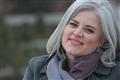 P.S. Environ une semaine avant votre départ, vous recevrez par la poste une autre lettre vous donnant quelques détails additionnels au sujet de votre arrivée à Ottawa (p. ex. point de rencontre à l’aéroport, de à la gare ou au terminus d’autobus).Veuillez vérifier les renseignements sur la feuille ci-jointe et faites-nous savoir LE PLUS TÔT POSSIBLE s’il y a des erreurs ou s’il manque certains renseignements. 